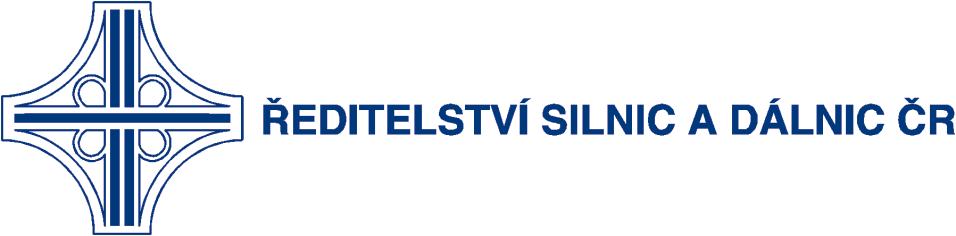 O B J E D N Á V K AČíslo objednávky: 01PU-004426Objednatel:Ředitelství silnic a dálnic ČRPráčská 3/3338, 106 00 Praha 10Bankovní spojení: ČNBČíslo účtu: xxxxxxxxxxxxxxxxxIČO: 65993390DIČ: CZ65993390Dodavatel:Obchodní jméno: FORVIA CZ s.r.o.Adresa: Kolínská 1, 290 01 Poděbrady - KlukIČO: 02992485DIČ: CZ02992485Kontaktní osoba: xxxxxxxxxxxxxxxx 	Tato objednávka Objednatele zavazuje po jejím potvrzení Dodavatelem obě smluvní strany ke splnění stanovených závazků a nahrazuje smlouvu. Dodavatel se zavazuje provést na svůj náklad a nebezpečí pro Objednatele služby specifikované níže. Objednatel se zavazuje zaplatit za služby poskytnuté v souladu s touto objednávkou cenu uvedenou níže.Místo dodání: Práčská 3/3338, 106 00 Praha 10Kontaktní osoba Objednatele: xxxxxxxxxxxxxxxxFakturujte: Ředitelství silnic a dálnic ČR, Čerčanská 12, 140 00 Praha 4Obchodní a platební podmínky: Objednatel uhradí cenu jednorázovým bankovním převodem na účet Dodavatele uvedený na faktuře, termín splatnosti je stanoven na 30 dnů ode dne doručení faktury Objednateli. Fakturu lze předložit nejdříve po protokolárním převzetí služeb Objednatelem bez vad či nedodělků. Faktura musí obsahovat veškeré náležitosti stanovené platnými právními předpisy, číslo objednávky a místo dodání. Objednatel neposkytuje žádné zálohy na cenu, ani dílčí platby ceny. Potvrzením přijetí (akceptací) této objednávky se Dodavatel zavazuje plnit veškeré povinnosti v této objednávce uvedené. Objednatel výslovně vylučuje akceptaci objednávky Dodavatelem s jakýmikoliv změnami jejího obsahu, k takovému právnímu jednání Dodavatele se nepřihlíží. Dodavatel poskytuje souhlas s uveřejněním objednávky a jejího potvrzení v registru smluv zřízeným zákonem č. 340/2015 Sb., o zvláštních podmínkách účinnosti některých smluv, uveřejňování těchto smluv a o registru smluv, ve znění pozdějších předpisů (dále jako „zákon o registru smluv“), Objednatelem. Objednávka je účinná okamžikem zveřejnění v registru smluv. Objednatel je oprávněn kdykoliv po uzavření objednávky tuto objednávku vypovědět s účinky od doručení písemné výpovědi Dodavateli, a to i bez uvedení důvodu. Výpověď objednávky dle předcházející věty nemá vliv na již řádně poskytnuté plnění včetně práv a povinností z něj vyplývajících.Objednáváme u Vás: Zajištění technického dozoru investora stavby při realizaci zakázky „D1 rozšíření odpočívky Střechov km 52,0 – pravá strana ČOV Střechov – modernizace“.Lhůta pro dodání či termín dodání: během stavby.Celková hodnota objednávky v Kč bez DPH / s DPH: 161.200,- / 195.052,-V případě akceptace objednávky Objednatele Dodavatel objednávku písemně potvrdí prostřednictvím e-mailu zaslaného do e-mailové schránky Objednatele xxxxxxxxxxxxxxxxxxxV Praze dne 5.9.2019Za Objednatele: xxxxxxxxxxxxxxxx                           xxxxxxxxxxxxxxxxxxxxxxx                           Ředitelství silnic a dálnic ČR Podpis oprávněné osoby:xxxxxxxxxxxxxxxxxxxxxx